ЗАЯВЛЕНИЕ САМОУПРАВЛЕНИЯ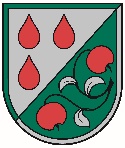 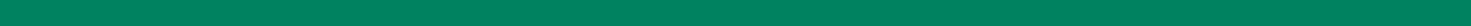 Режим работы самоуправления Олайнского края в связи с провозглашением чрезвычайного положения  Основываясь на приказ Кабинета министров от 12 марта 2020 года                    “О провозглашении чрезвычайного положения”, учреждение “Самоуправление Олайнского края”, в т.ч. Единый центр государства и самоуправления по обслуживанию клиентов с 16 марта до 14 апреля 2020 года ограничивает очное предоставление услуг и обслуживание клиентов.Призываем посетителей решать вопросы дистанционно: Решение об оказании услуги очно принимается, расценивая каждый случай индивидуально.С услугами, которые предоставляет самоуправление, можно ознакомиться в разделе “Pakalpojumi”. Обращаем внимание, что все эти услуги физическое лицо может получить электронно, используя электронную услугу "Iesniegums iestādei" на портале www.latvija.lv (и приложив к заявлению в свободной форме заполненные бланки).Внимание! С 16 марта по 14 апреля в Олайне (ул.Земгалес 33) по четвергам посетителей не будут обслуживать специалисты VSAA (Государственное агенство социального страхования). Tелефон 20025408, 22319916.по телефонуЕдиный центр государства и самоуправления по обслуживанию клиентов (ул.Земгалес 33, 1 этаж, Олайне) - 67964333, 20178620, 66954899;номера телефонов и электронная почта всех работников самоуправления можно найти на домашней страничке самоуправления www.olaine.lv в разделе “Kontakti”. Обращаем внимание, что для удобства пользователей в верхней части этого раздела есть поисковик, с помощью которого можно найти любого специалиста, написав в нем должность или имя/фамилию. электроннопишите на э-почту pasts@olaine.lv; olaine@pakalpojumucentri.lv , используйте электронные услуги государства и самоуправления, в том числе присылайте на э-почту заявления и другие документы, подписанные электронной подписью по почтеOlaines novada pašvaldība, Zemgales iela 33, Olaine, Olaines novads, LV-2114почтовый ящикЗаявление, предложения и документы можно оставить в почтовом ящике у входа в самоуправление (ул.Земгалес 33, Олайне) 